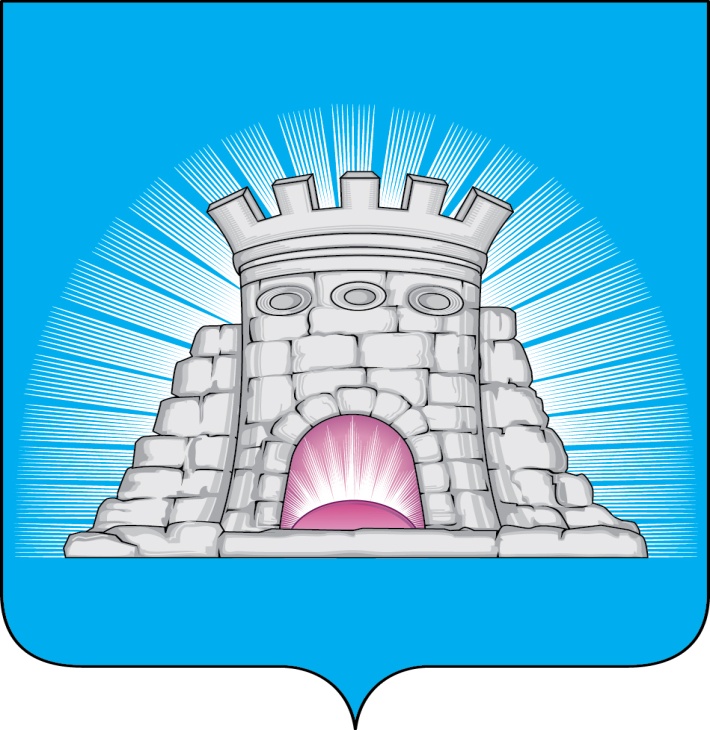 П О С Т А Н О В Л Е Н И Е30.05.2024        №   880/5г.Зарайск                                          О внесении изменений в муниципальную программу городского             округа Зарайск  Московской области «Развитие  инженерной              инфраструктуры, энергоэффективности и отрасли обращения             с отходами», утверждённую постановлением главы городского             округа Зарайск Московской области от 14.12.2022 № 2245/12       В соответствии с Порядком разработки, реализации и оценки эффективности муниципальных программ городского округа Зарайск Московской области, утверждённым постановлением главы городского округа Зарайск Московской области  от 07.11.2022 № 1991/11 (в редакции от 28.02.2024 № 359/2),                                      П О С Т А Н О В Л Я Ю:      1. Внести изменения в муниципальную программу городского округа Зарайск Московской области «Развитие  инженерной  инфраструктуры, энергоэффективности и отрасли обращения с отходами» на 2023-2027 годы, утверждённую постановлением главы городского округа Зарайск Московской области от 14.12.2022 № 2245/12 (далее Программа), изложив Программу в новой редакции (прилагается).      2. Службе по взаимодействию со СМИ администрации городского округа Зарайск Московской области опубликовать настоящее постановление на официальном сайте администрации городского округа Зарайск Московской области в информационно-телекоммуникационной сети «Интернет».Глава городского округа В.А. ПетрущенкоВерно:Начальник службы делопроизводства  Л.Б. Ивлева                                                                                                            30.05.2024Разослано: в дело, ФУ, ОЭиИ, Простоквашину А.А., отдел ЖКХ, отдел КСДХиТ,                              КСП, СВ со СМИ,  юридический отдел, прокуратуре. Т.А. Мирохина66-2-44-64                                                                                                       013477